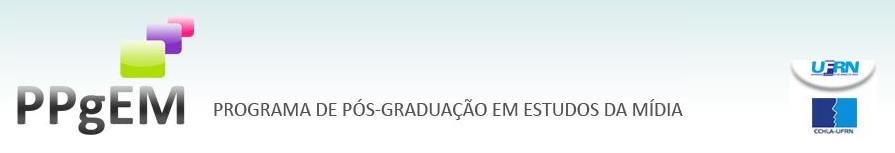 ENTREVISTAS PRÁTICAS SOCIAISDia – horário09/12/2014 – manhã9- às 12hsPráticas sociaisSala H7 – Setor IIIHorário - CandidatoProfessoresSebastião GuilhermeValquíria KneippJuciano Lacerda9h -Acácia Pierre dos Santos Medeiros9h30 - Allyson Darlan Moreira da Silva10h - Emanoel Leonardo dos Santos10h30 - Deyse Alini de Moura11h - Zulenilton Sobreira Leal11h30 - Marília Graziella Oliveira da SilvaDia – horário09/12/2014 – tarde14 às 18hsPráticas sociaisSala H7 – Setor IIIHorário - CandidatoProfessoresSebastião GuilhermeValquíria KneippJuciano Lacerda14h -Arthur de Oliveira Rocha;14h30 - Emerson Aguilar de Oliveira;15h – Juliana Hermenegildo da Silva;15h30- ElidianePoquivique do Nascimento;16h – Jéssica Sousa dos Santos